Памятка для включения в список детей-сирот и детей, оставшихся без попечения родителей, лиц из числа детей-сирот и детей, оставшихся без попечения родителей, лиц, которые относились к категории детей-сирот и детей, оставшихся без попечения родителей, лиц из числа детей-сирот и детей, оставшихся без попечения родителей, и достигли возраста 23 лет, которые подлежат обеспечению жилыми помещениями в Саратовской области ( далее – список)	Для включения в список необходимо предоставить заявление и перечень документов, утвержденный Постановлением Правительства Российской Федерации от 4 апреля 2019 года № 397-П.В заявлении указываются следующие сведения:- фамилия, имя, отчество (при наличии);- число, месяц и год рождения;- сведения о паспорте гражданина Российской Федерации или ином документе, удостоверяющем личность (военный билет, временное удостоверение, выдаваемое взамен военного билета, или удостоверение личности (для лиц, которые проходят военную службу), временное удостоверение личности гражданина Российской Федерации, выдаваемое на период оформления паспорта);- сведения об утрате (отсутствии) попечения родителей (единственного родителя);- сведения о регистрации лица, подлежащего включению в список, по месту жительства и (или) месту пребывания на территории субъекта Российской Федерации, в котором формируется список (при наличии);- сведения о наличии или отсутствии права собственности на жилое помещение, или права пользования жилым помещением по договору социального найма, или права пользования жилым помещением в качестве члена семьи нанимателя по договору социального найма;- сведения о факте признания невозможности проживания в ранее занимаемом жилом помещении (при наличии);- сведения о месте проживания лица, подлежащего включению в список;- сведения о приобретении полной дееспособности до достижения возраста 18 лет;- сведения о страховом номере индивидуального лицевого счета (СНИЛС);контактные данные (номер телефона, адрес электронной почты (при наличии).	К заявлению о включении в список заявителем прилагаются следующие документы:копия свидетельства о рождении;копия паспорта гражданина Российской Федерации;копия договора социального найма жилого помещения или иные документы, подтверждающие право пользования жилым помещением на условиях социального найма (при наличии);копия документа, подтверждающего полномочия законного представителя;копия документа, подтверждающего утрату (отсутствие) попечения родителей (единственного родителя);копия доверенности представителя заявителя, оформленная в порядке, предусмотренном законодательством Российской Федерации;документы, подтверждающие невозможность проживания в ранее занимаемом жилом помещении, выданные в порядке, установленном законодательством субъекта Российской Федерации.Порядок постановки на учет детей-сирот и детей, оставшихся без попечения родителей, а также лиц из числа подлежащих обеспечению жилыми помещениями посредством портала «Госуслуги».В настоящее время на портале «Госуслуги» размещена справочная информация для физических и юридических лиц о порядке оказания государственных услуг, в том числе в электронном виде.Для подачи документов в электронном виде пользователю необходимо зайти в личный кабинет портала «Госуслуги», пройти в раздел «Учет граждан, нуждающихся в жилых помещениях по ссылке https://www.gosuslugi.ru/50223 (или скопировать данную ссылку в поисковую строку браузера). Затем войти в раздел «Прием документов», нажать на кнопку справа на портале «Получить услугу». При этом гражданину необходимо выбрать, является ли получатель услуги одиноким гражданином или заявление подает представитель заявителя, действующий на основании доверенности, или заявитель представляет интересы недееспособного лица. Отметив необходимое, гражданин переходит в следующий раздел, где необходимо заполнить форму, указав свои паспортные и контактные данные. На следующем этапе подачи заявления необходимо указать категорию гражданина, имеющего право на улучшение жилищных условий: инвалиды Великой Отечественной войны, Герои Российской Федерации, дети-сироты и т.д., загрузить необходимые документы и завершить подачу заявления. Таким образом, с помощью портала можно подать документы на учет граждан, нуждающихся в жилых помещениях, к которым относится, в том числе и категория граждан из числа детей-сирот и детей, оставшихся без попечения родителей. Результат государственной услуги производится лично в министерстве строительства и жилищно-коммунального хозяйства области.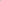 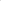 В заявлении лиц, указанных в пунктах 4 и 5 Правил формирования списка детей-сирот и детей, оставшихся без попечения родителей, лиц из числа детей-сирот и детей, оставшихся без попечения родителей, лиц, которые относились к категории детей-сирот и детей, оставшихся без попечения родителей, лиц из числа детей-сирот и детей, оставшихся без попечения родителей, и достигли возраста 23 лет, которые подлежат обеспечению жилыми помещениями, исключения детей-сирот и детей, оставшихся без попечения родителей, лиц из числа детей-сирот и детей, оставшихся без попечения родителей, из указанного списка в субъекте Российской Федерации по прежнему месту жительства и включения их в список в субъекте Российской Федерации по новому месту жительства, утвержденных Постановлением Правительства Российской Федерации от 4 апреля 2019 г. N 397, (далее - заявитель), указываются следующие сведения о детях-сиротах, лицах из числа детей-сирот, лицах, которые достигли возраста 23 лет:- фамилия, имя, отчество (при наличии);- число, месяц и год рождения;- сведения о паспорте гражданина Российской Федерации или ином документе, удостоверяющем личность (военный билет, временное удостоверение, выдаваемое взамен военного билета, или удостоверение личности (для лиц, которые проходят военную службу), временное удостоверение личности гражданина Российской Федерации, выдаваемое на период оформления паспорта);- сведения об утрате (отсутствии) попечения родителей (единственного родителя);- сведения о регистрации лица, подлежащего включению в список, по месту жительства и (или) месту пребывания на территории субъекта Российской Федерации, в котором формируется список (при наличии);- сведения о наличии или отсутствии права собственности на жилое помещение, или права пользования жилым помещением по договору социального найма, или права пользования жилым помещением в качестве члена семьи нанимателя по договору социального найма;- сведения о факте признания невозможности проживания в ранее занимаемом жилом помещении (при наличии);- сведения о месте проживания лица, подлежащего включению в список;- сведения о приобретении полной дееспособности до достижения возраста 18 лет;- сведения о страховом номере индивидуального лицевого счета (СНИЛС);- контактные данные (номер телефона, адрес электронной почты (при наличии).Для получения консультации,  правовой  помощи   по вопросам  сбора документов и постановки на учет   (очередь)  в Министерство строительства  и  ЖКХ в праве обратиться  к  специалисту  органов опеки и попечительства  при Управлении образованием администрации Перелюбского муниципального района Саратовской области  ежедневно с 8.00 до 16.30  по адресу: 413750      с. Перелюб ул. Ленина дом 96  кабинет № 3,                  телефон 8(84575) 2-13-19, электронная  почта  opekaperelyb@mail.ruПри необходимости получения правовой помощи, заявитель вправе обратиться к Уполномоченному по правам ребенка в Саратовской области на личном приеме, который будет, проходить каждую рабочую среду с 13.00 до 17.00 часов по адресу: 410012, г. Саратов, ул. Челюскинцев, д. 116, кабинет №4 по истечении срока самоизоляции, установленного Правительством Саратовской области на период пандемии COVID-19. До иссечения указанного срока Вы можете обратиться по телефону (8452) 21-00-58 в часы личного приема Уполномоченного по правам ребенка в Саратовской области, проводимого по телефону каждую рабочую среду с 13 часов 00 минут до 15 часов 00 минут по предварительной записи. 	Также, в случае нарушения прав несовершеннолетних детей. Вы можете оставить обращение на официальном сайте Уполномоченного дети-саратов.рф или на электронную почту Уполномоченного 64_deti@mail.ru.